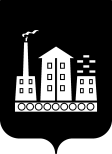 АДМИНИСТРАЦИЯ ГОРОДСКОГО ОКРУГА СПАССК-ДАЛЬНИЙ ПОСТАНОВЛЕНИЕ28 июля 2021 г.                г. Спасск-Дальний, Приморского края                              № 389-паО принятии решения по разработке проекта планировки территории для размещения линейного объекта «Строительство железнодорожных путей            необщего пользования ООО «Форест Гранд»В соответствии с главой 5 Градостроительного кодекса Российской Федерации от 29 декабря 2004 года № 190-ФЗ, статьей 16 Федерального закона от      06 октября 2003 года № 131-ФЗ «Об общих принципах организации местного самоуправления в Российской Федерации», Порядком подготовки, утверждения документации по планировке территории, внесения изменений в такую документацию, отмену такой документации или ее отдельных частей, признания отдельных частей такой документации не подлежащими применению, утвержденным постановлением Администрации городского округа Спасск-Дальний от 15 июня   2021 г. № 299-па, рассмотрев предложение ООО «Форест Гранд» о подготовке документации по планировке территории, Администрация городского округа Спасск-ДальнийПОСТАНОВЛЯЕТ:1. Принять решение по разработке проекта планировки территории для размещения линейного объекта «Строительство железнодорожных путей необщего пользования ООО «Форест Гранд».2. Административному управлению (Моняк) опубликовать настоящее постановление в периодическом печатном издании и разместить на официальном сайте правовой информации  городского округа Спасск-Дальний (Моняк).3. Контроль за исполнением настоящего постановления возложить на заместителя  главы  Администрации  городского округа Спасск-Дальний Патрушева К.О.Глава городского округа Спасск-Дальний                                                А.К. Бессонов